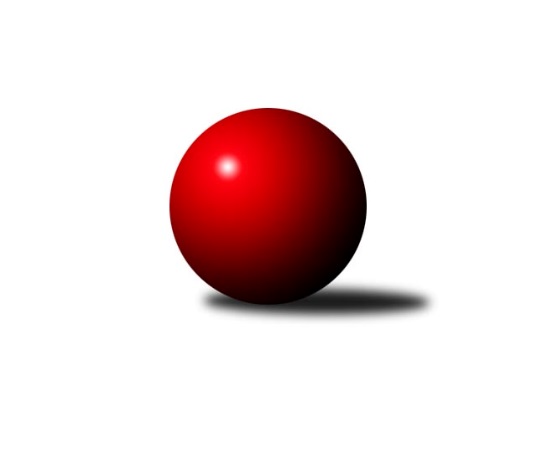 Č.14Ročník 2013/2014	17.2.2014Nejlepšího výkonu v tomto kole: 1712 dosáhlo družstvo: TJ Sokol Chvalíkovice ˝B˝Meziokresní přebor-Bruntál, Opava 2013/2014Výsledky 14. kolaSouhrnný přehled výsledků:KK PEPINO Bruntál ˝B˝	- TJ Jiskra Rýmařov ˝C˝	5:5	1442:1428		17.2.TJ Horní Benešov ˝F˝	- TJ Opava ˝D˝	0:10	1605:1704		17.2.TJ Kovohutě Břidličná ˝C˝	- RSKK Raciborz	6:4	1570:1545		17.2.KK Minerva Opava ˝C˝	- TJ Sokol Chvalíkovice ˝B˝	2:8	1496:1712		17.2.Tabulka družstev:	1.	TJ Kovohutě Břidličná ˝C˝	12	9	0	3	72 : 48 	 	 1547	18	2.	TJ Horní Benešov ˝F˝	12	8	0	4	68 : 52 	 	 1538	16	3.	TJ Jiskra Rýmařov ˝C˝	13	7	1	5	79 : 51 	 	 1547	15	4.	KK PEPINO Bruntál ˝B˝	13	7	1	5	69 : 61 	 	 1543	15	5.	TJ Horní Benešov ˝E˝	12	7	0	5	68 : 52 	 	 1556	14	6.	RSKK Raciborz	12	7	0	5	68 : 52 	 	 1538	14	7.	TJ Opava ˝D˝	12	5	0	7	60 : 60 	 	 1528	10	8.	TJ Sokol Chvalíkovice ˝B˝	13	3	0	10	38 : 92 	 	 1487	6	9.	KK Minerva Opava ˝C˝	13	2	0	11	38 : 92 	 	 1441	4Podrobné výsledky kola:	 KK PEPINO Bruntál ˝B˝	1442	5:5	1428	TJ Jiskra Rýmařov ˝C˝	Martin Kaduk	 	 193 	 169 		362 	 0:2 	 363 	 	170 	 193		Miroslav Langer	Přemysl Janalík	 	 201 	 193 		394 	 2:0 	 373 	 	188 	 185		Pavel Přikryl	Jan Mlčák	 	 168 	 178 		346 	 1:1 	 346 	 	168 	 178		Stanislav Lichnovský	Josef Novotný	 	 177 	 163 		340 	 0:2 	 346 	 	156 	 190		Pavel Švanrozhodčí: Nejlepší výkon utkání: 394 - Přemysl Janalík	 TJ Horní Benešov ˝F˝	1605	0:10	1704	TJ Opava ˝D˝	Pavla Hendrychová	 	 189 	 194 		383 	 0:2 	 423 	 	214 	 209		Kateřina Staňková	Miroslav Petřek st.	 	 211 	 214 		425 	 0:2 	 460 	 	239 	 221		Josef Klapetek	Petr Dankovič ml.	 	 189 	 220 		409 	 0:2 	 412 	 	212 	 200		Vladislav Kobelár	Zdeněk Žanda	 	 196 	 192 		388 	 0:2 	 409 	 	197 	 212		Milan Franerrozhodčí: Nejlepší výkon utkání: 460 - Josef Klapetek	 TJ Kovohutě Břidličná ˝C˝	1570	6:4	1545	RSKK Raciborz	Josef Kočař	 	 180 	 178 		358 	 0:2 	 395 	 	195 	 200		Mariusz Gierczak	Leoš Řepka ml.	 	 216 	 208 		424 	 2:0 	 357 	 	172 	 185		Cezary Koczorski	Ota Pidima	 	 209 	 205 		414 	 2:0 	 377 	 	193 	 184		Marek Prusicki	František Habrman	 	 180 	 194 		374 	 0:2 	 416 	 	226 	 190		Krzysztof Wróblewskirozhodčí: Nejlepší výkon utkání: 424 - Leoš Řepka ml.	 KK Minerva Opava ˝C˝	1496	2:8	1712	TJ Sokol Chvalíkovice ˝B˝	Lenka Hrnčířová	 	 197 	 181 		378 	 0:2 	 431 	 	221 	 210		Antonín Hendrych	Radek Fischer	 	 211 	 206 		417 	 2:0 	 381 	 	218 	 163		Martin Šumník	Oldřich Tomečka	 	 216 	 197 		413 	 0:2 	 442 	 	221 	 221		Dalibor Krejčiřík	Stanislav Troják	 	 140 	 148 		288 	 0:2 	 458 	 	240 	 218		Roman Beinhauerrozhodčí: Nejlepší výkon utkání: 458 - Roman BeinhauerPořadí jednotlivců:	jméno hráče	družstvo	celkem	plné	dorážka	chyby	poměr kuž.	Maximum	1.	Mariusz Gierczak 	RSKK Raciborz	416.94	290.2	126.8	6.6	6/7	(464)	2.	Dalibor Krejčiřík 	TJ Sokol Chvalíkovice ˝B˝	411.67	291.3	120.4	7.5	4/6	(442)	3.	Pavel Přikryl 	TJ Jiskra Rýmařov ˝C˝	410.67	282.9	127.7	6.4	7/7	(460)	4.	Miloslav Petrů 	TJ Horní Benešov ˝E˝	409.27	291.5	117.7	6.5	5/7	(458)	5.	Petr Kozák 	TJ Horní Benešov ˝E˝	408.83	286.9	121.9	6.4	7/7	(495)	6.	Jaroslav Zelinka 	TJ Kovohutě Břidličná ˝C˝	403.29	287.4	115.9	8.2	6/7	(424)	7.	Antonín Hendrych 	TJ Sokol Chvalíkovice ˝B˝	397.67	277.5	120.2	8.6	6/6	(436)	8.	Jan Mlčák 	KK PEPINO Bruntál ˝B˝	397.21	281.1	116.1	8.6	6/6	(439)	9.	Miroslav Petřek  st.	TJ Horní Benešov ˝F˝	394.38	275.2	119.1	8.0	6/6	(465)	10.	Vladislav Kobelár 	TJ Opava ˝D˝	393.30	276.0	117.3	9.3	6/6	(420)	11.	Petr Dankovič ml. 	TJ Horní Benešov ˝F˝	392.48	275.0	117.4	7.4	6/6	(459)	12.	Ota Pidima 	TJ Kovohutě Břidličná ˝C˝	392.14	276.8	115.4	8.3	6/7	(428)	13.	Miroslav Langer 	TJ Jiskra Rýmařov ˝C˝	390.38	269.4	121.0	9.5	7/7	(435)	14.	Jana Martiníková 	TJ Horní Benešov ˝E˝	389.34	271.5	117.9	6.2	7/7	(430)	15.	Artur Tokarski 	RSKK Raciborz	387.00	265.0	122.0	8.0	6/7	(416)	16.	Přemysl Janalík 	KK PEPINO Bruntál ˝B˝	384.92	270.8	114.2	10.7	6/6	(409)	17.	Martin Kaduk 	KK PEPINO Bruntál ˝B˝	383.49	267.5	116.0	9.9	6/6	(423)	18.	Josef Novotný 	KK PEPINO Bruntál ˝B˝	381.67	275.4	106.3	10.4	6/6	(447)	19.	Pavel Švan 	TJ Jiskra Rýmařov ˝C˝	378.29	271.5	106.8	11.3	7/7	(442)	20.	Oldřich Tomečka 	KK Minerva Opava ˝C˝	377.61	269.2	108.4	10.7	6/7	(424)	21.	Pavla Hendrychová 	TJ Horní Benešov ˝F˝	377.14	274.5	102.7	9.9	6/6	(436)	22.	Zdeněk Žanda 	TJ Horní Benešov ˝F˝	374.14	270.4	103.8	11.0	6/6	(429)	23.	Roman Swaczyna 	TJ Horní Benešov ˝E˝	373.63	263.7	110.0	10.2	7/7	(406)	24.	Vilibald Marker 	TJ Opava ˝D˝	370.75	268.5	102.2	12.6	6/6	(394)	25.	Stanislav Lichnovský 	TJ Jiskra Rýmařov ˝C˝	367.81	262.7	105.1	10.0	7/7	(428)	26.	Otto Mückstein 	TJ Sokol Chvalíkovice ˝B˝	367.54	262.1	105.4	12.1	5/6	(420)	27.	Karel Michalka 	TJ Opava ˝D˝	364.80	261.5	103.3	11.7	5/6	(417)	28.	Marek Prusicki 	RSKK Raciborz	362.74	261.9	100.9	11.9	7/7	(421)	29.	Lubomír Bičík 	KK Minerva Opava ˝C˝	357.29	261.8	95.5	11.7	7/7	(396)	30.	Lenka Hrnčířová 	KK Minerva Opava ˝C˝	332.84	249.6	83.2	18.6	5/7	(422)		Kateřina Staňková 	TJ Opava ˝D˝	444.50	304.0	140.5	4.0	2/6	(466)		Roman Beinhauer 	TJ Sokol Chvalíkovice ˝B˝	425.33	291.7	133.7	4.7	3/6	(458)		Josef Klapetek 	TJ Opava ˝D˝	423.50	294.7	128.8	7.7	3/6	(460)		Krzysztof Wróblewski 	RSKK Raciborz	411.38	292.6	118.8	6.9	2/7	(422)		Leoš Řepka ml. 	TJ Kovohutě Břidličná ˝C˝	407.50	293.8	113.8	9.6	4/7	(429)		David Břoušek 	TJ Horní Benešov ˝F˝	404.00	301.0	103.0	15.0	1/6	(404)		Milan Franer 	TJ Opava ˝D˝	401.88	277.4	124.5	9.1	2/6	(409)		František Habrman 	TJ Kovohutě Břidličná ˝C˝	394.75	275.8	119.0	8.0	4/7	(430)		Jan Strnadel 	KK Minerva Opava ˝C˝	388.75	275.5	113.3	9.6	4/7	(430)		Dominik Chovanec 	KK Minerva Opava ˝C˝	385.00	267.3	117.7	8.0	3/7	(406)		Tomáš Volman 	TJ Opava ˝D˝	385.00	274.0	111.0	14.0	1/6	(385)		Vladimír Klein 	TJ Opava ˝D˝	382.67	262.3	120.3	11.7	1/6	(404)		Markéta Jašková 	TJ Opava ˝D˝	382.00	277.0	105.0	13.0	1/6	(382)		Cezary Koczorski 	RSKK Raciborz	381.50	265.3	116.3	7.5	4/7	(395)		Martin Šumník 	TJ Sokol Chvalíkovice ˝B˝	381.00	271.0	110.0	11.0	1/6	(381)		Radek Fischer 	KK Minerva Opava ˝C˝	380.89	266.9	114.0	10.7	3/7	(417)		Martin Chalupa 	KK Minerva Opava ˝C˝	380.00	273.0	107.0	11.0	1/7	(380)		Sabina Trulejová 	TJ Sokol Chvalíkovice ˝B˝	379.50	268.0	111.5	8.0	1/6	(394)		Lubomír Khýr 	TJ Kovohutě Břidličná ˝C˝	377.25	273.2	104.1	11.8	3/7	(385)		Filip Jahn 	TJ Opava ˝D˝	369.00	262.0	107.0	13.0	1/6	(369)		Ryszard Grygiel 	RSKK Raciborz	366.00	262.8	103.3	9.6	3/7	(416)		Dariusz Jaszewski 	RSKK Raciborz	363.83	264.2	99.7	12.3	3/7	(404)		Anna Dosedělová 	TJ Kovohutě Břidličná ˝C˝	361.67	264.6	97.1	11.4	4/7	(392)		Pavel Jašek 	TJ Opava ˝D˝	359.00	252.0	107.0	11.0	2/6	(369)		David Schiedek 	TJ Horní Benešov ˝E˝	359.00	261.4	97.6	12.0	3/7	(414)		Jan Kriwenky 	TJ Horní Benešov ˝E˝	357.50	242.5	115.0	12.5	1/7	(365)		Jiří Novák 	TJ Opava ˝D˝	356.00	258.0	98.0	14.0	1/6	(356)		Josef Kočař 	TJ Kovohutě Břidličná ˝C˝	349.92	258.2	91.8	14.8	4/7	(365)		Ladislav Podhorský 	KK PEPINO Bruntál ˝B˝	343.00	254.0	89.0	14.0	1/6	(343)		Stanislav Troják 	KK Minerva Opava ˝C˝	329.40	242.3	87.1	15.7	3/7	(398)		Dominik Havlíček 	TJ Sokol Chvalíkovice ˝B˝	322.67	234.0	88.7	13.5	3/6	(339)		Josef Příhoda 	KK PEPINO Bruntál ˝B˝	315.00	236.0	79.0	21.0	1/6	(315)		Vlastimil Trulej 	TJ Sokol Chvalíkovice ˝B˝	303.00	220.5	82.5	17.0	2/6	(340)		Daniel Beinhauer 	TJ Sokol Chvalíkovice ˝B˝	302.50	222.5	80.0	18.5	1/6	(305)		Nikolas Trupl 	TJ Sokol Chvalíkovice ˝B˝	297.17	222.3	74.8	21.6	3/6	(346)		Barbora Nepožitková 	KK PEPINO Bruntál ˝B˝	267.00	200.0	67.0	18.0	1/6	(267)Sportovně technické informace:Starty náhradníků:registrační číslo	jméno a příjmení 	datum startu 	družstvo	číslo startu
Hráči dopsaní na soupisku:registrační číslo	jméno a příjmení 	datum startu 	družstvo	Program dalšího kola:15. kolo24.2.2014	po	16:30	KK PEPINO Bruntál ˝B˝ - TJ Horní Benešov ˝F˝	24.2.2014	po	17:00	TJ Horní Benešov ˝E˝ - TJ Kovohutě Břidličná ˝C˝	24.2.2014	po	18:00	TJ Jiskra Rýmařov ˝C˝ - KK Minerva Opava ˝C˝	24.2.2014	po	18:00	RSKK Raciborz - TJ Opava ˝D˝	Nejlepší šestka kola - absolutněNejlepší šestka kola - absolutněNejlepší šestka kola - absolutněNejlepší šestka kola - absolutněNejlepší šestka kola - dle průměru kuželenNejlepší šestka kola - dle průměru kuželenNejlepší šestka kola - dle průměru kuželenNejlepší šestka kola - dle průměru kuželenNejlepší šestka kola - dle průměru kuželenPočetJménoNázev týmuVýkonPočetJménoNázev týmuPrůměr (%)Výkon4xJosef KlapetekTJ Opava D4604xJosef KlapetekTJ Opava D114.744601xRoman BeinhauerChvalíkov. B4582xRoman BeinhauerChvalíkov. B113.834583xDalibor KrejčiříkChvalíkov. B4422xPřemysl JanalíkPEPINO B110.923942xAntonín HendrychChvalíkov. B4311xLeoš Řepka ml.Břidličná C110.294245xMiroslav Petřek st.Hor.Beneš.F4255xDalibor KrejčiříkChvalíkov. B109.864423xLeoš Řepka ml.Břidličná C4242xKrzysztof WróblewskiRaciborz108.21416